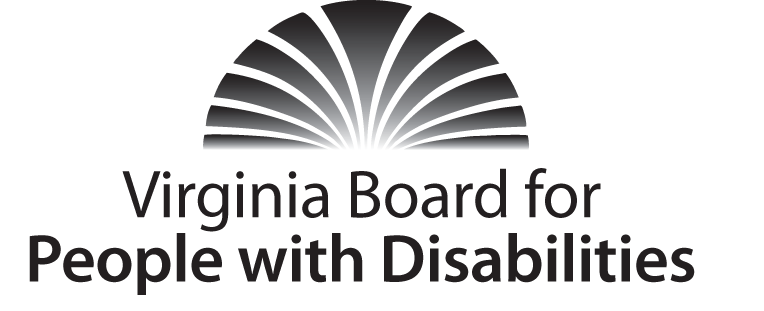 Mission
To create a Commonwealth that advances opportunities for independence, personal decision-making and full participation in community life for individuals with developmental and other disabilities.Vision 
Virginians with developmental and other disabilities direct their own lives and 
choose how they live, learn, work, and play.BOARD MEETING AGENDAWednesday, March 15, 2017   -   Four Points by Sheraton Hotel4700 S. Laburnum Avenue, ,  8:00am - 9:00am	Executive Committee (see Attachment EC 1)8:15 - 9:00	Coffee/Continental breakfast– Ballrooms - Monet D & E9:15- 11:30 	 COMMITTEE MEETINGSAdvocacy, Outreach, and Training, Renoir AInvestment and State Plan Oversight – Renoir BPolicy, Research, and Evaluation – Renoir C11:40 am	FULL BOARD CONVENES – Ballrooms D & E11:45	Lunch – Ballrooms D & E – PRESENTATION:  Employment First and the Workforce Investment Opportunity Act, Donna Bonessi, Manager, Employment Support Services, Department for Aging and Rehabilitative Services; Robin Metcalf, Board member, Virginia Association of Providers of Supported Employment (APSE) and President, The Choice Group12:50	Welcome, Call to Order, and Introductions, Charles Meacham 12:55	Approval of December 14, 2016 Board meeting minutes, Action Required 
(Attachment BD 1), Charles Meacham1:00	Appointment of Nominations Committee for SFY 2018, (Attachment BD 2) Charles Meacham1:05	Public Comment1:20	Report of the Grant Review Team (Supplemental Packet), Action Required,	Cindy Rudy
1:35 	Board Sharepoint introduction & registration verification, Benjamin Jarvela1:45	Standing Committee Reports:Questions on Executive Committee meetingReport of the Advocacy and Outreach Committee, Randy BurakReport of the Investment & State Plan Oversight Committee, Cindy RudyReport of the Policy, Research & Evaluation Committee, Summer Sage Approval of Education/Employment briefs, Action Required   (Supplemental Packet 2)2:25	Agency legislative and budget amendment updates, Agency designees3:40	Other Business3:50	Board Adjourns